Kickapoo District Association of Student Councils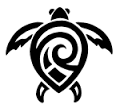 Constitutional Amendment Form2018 District ConventionMarch 3th, Champaign Country ClubHigh School: _______________________Name of Student____________________		Student Phone #______________________Name of Advisor____________________		Advisor Phone #______________________Advisor E-mail Address__________________________________________________________You are proposing amendment (Circle one):   Constitution           By-LawsYou are writing a (Circle one):   Revision         New ArticleCurrent Article Number: ___________	Current Section Number: ___________Proposed Amendment________________________________________________________________________________________________________________________________________________________________________________________________________________________________________________________________________________________________________________________Rationale for Amendment________________________________________________________________________________________________________________________________________________________________________________________________________________________________________________________________________________________________________________________Student Signature: ______________________________________ Date: _________________Advisor Signature: ______________________________________ Date: _________________Please send to Stephanie Seiler: seiler@unity.k12.il.us; Unity High School 1127 CO. RD. 800N Tolono, IL 61880; Fax: (217) 485-6220Deadline: Friday, February 9, 2018